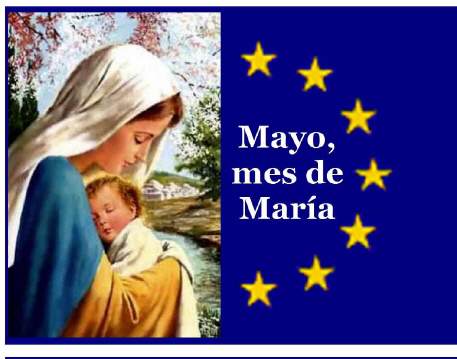 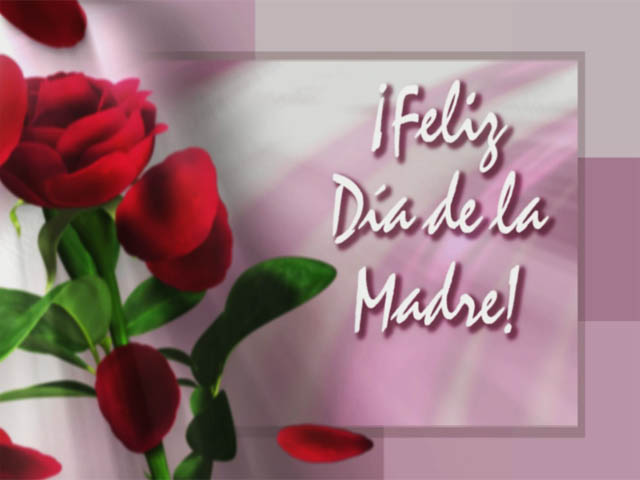 .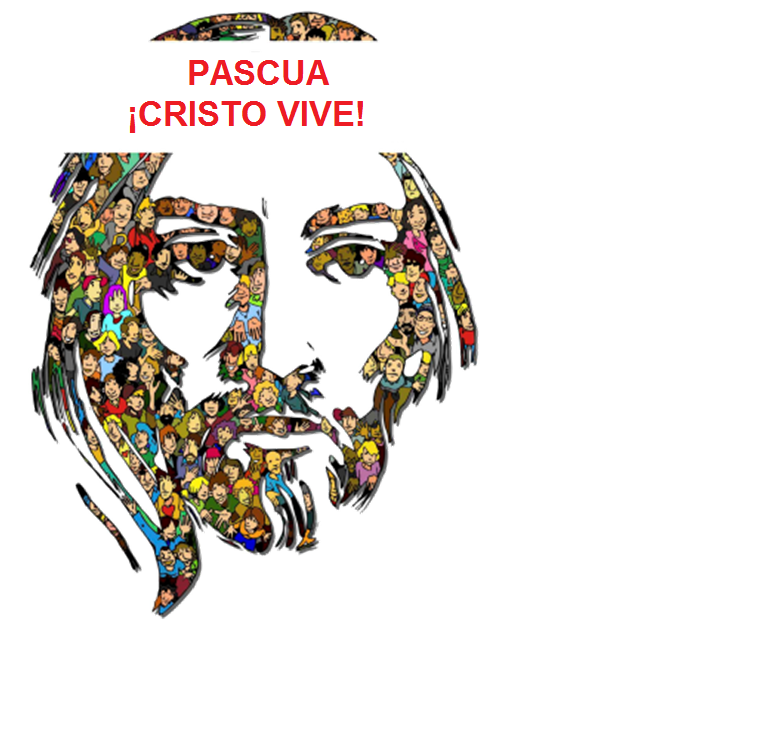 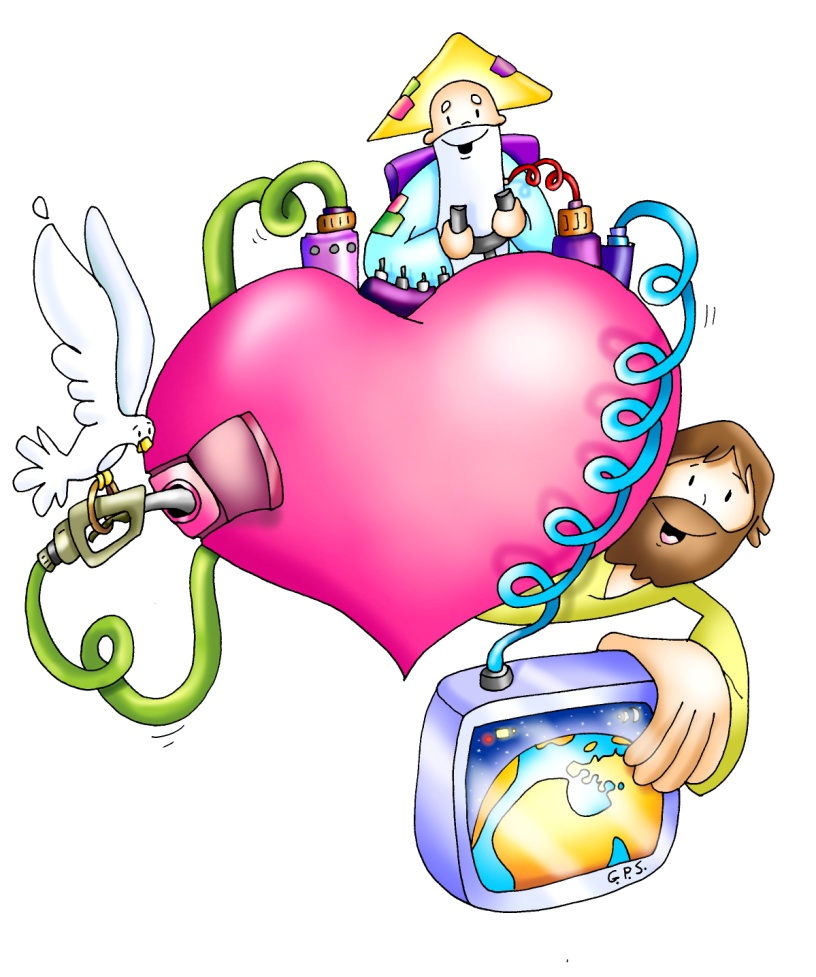 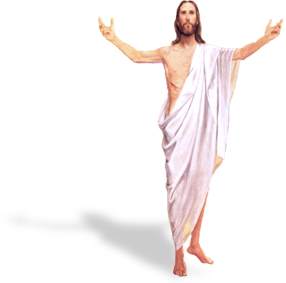 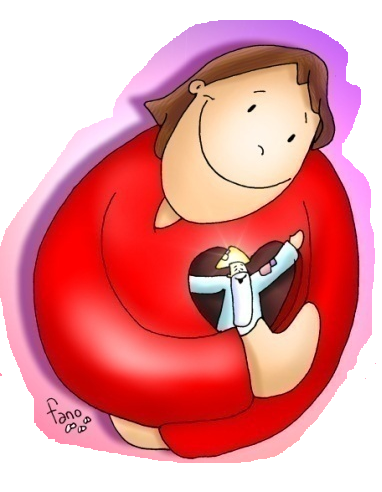 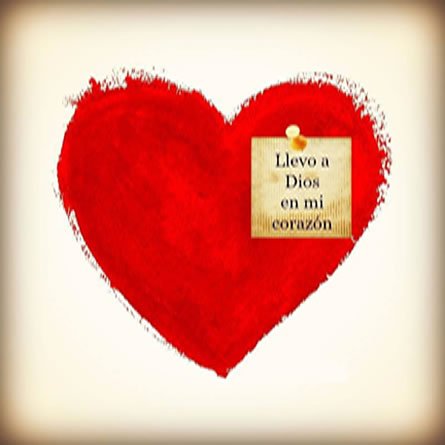 